TINJAUAN KRIMINOLOGIS TERHADAP KEJAHATAN TRANSAKSI ELEKTRONIK(Studi Kasus Putusan No. 1253/Pid.Sus/2020/PN Mdn)SKRIPSIDiajukan untuk memperoleh Gelar Serjana Hukum pada Program Studi Hukum FakultasHukum Universitas Muslim Nusantara Al-WashliyahOLEH:HENDRAWAN FAHREZI PUTRA R ALQAHAR NPM: 175114013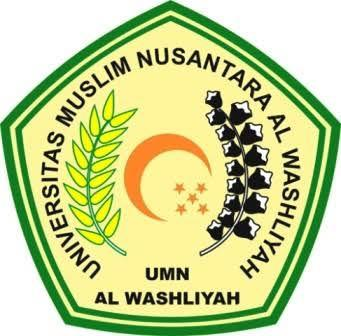 TINJAUAN KRIMINOLOGIS TERHADAP KEJAHATAN TRANSAKSI ELEKTRONIK(Studi Kasus Putusan No. 1253/Pid.Sus/2020/PN Mdn)ABSTRAKDiajukan untuk memperoleh Gelar Serjana Hukum pada Program Studi Hukum FakultasHukum Universitas Muslim Nusantara Al-WashliyahOLEH:HENDRAWAN FAHREZI PUTRA R ALQAHAR NPM: 175114013